GrenadaGrenadaGrenadaOctober 2027October 2027October 2027October 2027SundayMondayTuesdayWednesdayThursdayFridaySaturday12345678910111213141516Aunty Tek Spice Word Festival1718192021222324252627282930Thanksgiving Day31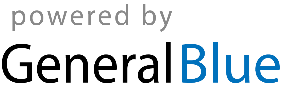 